COMMUNICATIONS COMMITTEE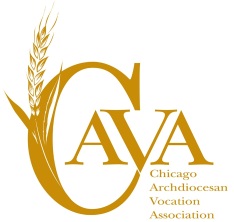 MINUTESDate/Time/Place: September 5, 2017, Phone ConferenceAttendance: P = Present, T = Telephone, E = Excused, A = Absent*Beginning new ministry year.Chair/s: Mrs. Suzanne PetrouskiRecorder: Sr. Lovina PammitPrayer: Sr. Rose Thérèse MannTSr Connie Bach, PHJCTFr. Byron MaciasEMr Saul Garcia (webmaster)TSr Rose Therese Mann, OSFAFr Paul GallagherTSr Lovina Pammit, OSFTFr. Chris GibsonTMs Suzanne Petrouski (LCM)EFr Adam MacDonald, SVD#Agenda ItemFindings/Discussion/AnalysisDecision/Recommendation/Future ActionsWelcomeSuzanne welcomed the members at 9:34 amPrayerPrayer was led by Sr. Rose Therese.AgendaThe agenda was reviewed. D-Approved Agenda MinutesThe minutes of August 1, 2017 were reviewed.D-Approved Minutes of 8/01/2017FinanceIn-Kind Report: _____58.5____ hours total
In-Kind Donation - $60 printing – Sr Connie – Gathering Aug 30
Finance: Sr Lovina will renew hosting for two years.D - $323.76 cost for renewal of hosting (Just Host) for two years Oct 2017 to 2019.Board Response/RequestHandbook: Sr. Connie consulted the committee whether an approval is needed from the Board regarding the format change to 8.5x11 and adding the forms  to the Handbook. 
Video Clips – updates were discussed. Brian Brach has enough materials from which he could create a series of videos that can be featured in sequence on our website instead of having one long video that is available once for a longer duration. There is also  more possibilities for other video interviewees to come to Quigley Center if needed/wanted.D – Consensus – no need for approval by the Board. Simply report about the new improvements on the Handbook.New Business1. September  Update
Oct 3 Priest Day
August 30 feature and photo (Byron’s group photo)
Six Weeks Scripture (follow up to ToT) by the Arch
Chicago’s Got Sisters
Vocation Voices
HandsOn+HeartsIN (note that Sept 18-22 has been cancelled)
Busy Person’s Retreat
Night Fever
Update on the summer interviews
Update on the Strategic Plan
NCSP
Other Upcoming Dates
Question on WYD – Local event most probably Jan 26/27 2019
2. Fall 2017 Newsletter 
Submissions due Oct 1, To go out Oct 15
Include – New Board
August 30 event
Strategic plan + Membership Campaign
CGS
H+H
Online Discernment – (Chris requests that the info for men and women be combined)Upcoming dates
NCSP
Byron’s ordination & photo
Vocation Voices3. Member Page Layout
The member Login page layout was reviewed.  It needs adjustment and we will talk more on colors and other specifics later.
Home page – options for side bar – Option B is the favorite and we will talk more at next meeting about Sr Rose Therese’s comments.
4. Set Calendar DatesFuture Meeting Schedule:Oct. 10 – conference call 9:30Nov.7 – conference call 9:30Dec. 5 – Frankfort lunch and meeting – TBD2018 Dates
Jan. 16 – conference call 9:30
Feb. 13 – conference call 9:30
Mar . 3 – conference call 9:30
Apr 3 – conference call 9:30
May 8 – conference call 9:30
Jun 19 - Frankfort lunch and meeting – TBDJul 10 – conference call 9:30
Aug 14 – conference call 9:30
Sep 4 – conference call 9:30

5. Other - noneD – Connie and Chris will send Suzanne and copy Lovina of what they want featured on website, including promotional materials.  Lovina could help with promo material changes. Other details need to be reported at CMYA meeting.
Old Business1. Vocation Voices 
Sr Mary Kay Brooks is featured for September.
Suzanne’s feature, including her family, will be the next feature.2. Web Hosting – renewed for 2 yrs. 
3. Youth Ministry Page/Website
There is a CAVA subcommittee forming for this Discernment webpage who will work on this project and will advise on what this committee needs to work on.9.ReflectionsEthnic Diversity: We continue to request for content/information in various languages.Meeting Evaluation: All went well.10.Next meetingNext Mtg:  October  10th -  9:30am – 11 amConference Call Prayer: Fr. ByronRecorder: Sr. Connie11AdjournmentMeeting adjourned at 10:53 a.m.